Yale University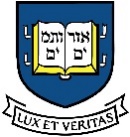 Human Investigation Committee/Human Subjects CommitteeRequest for Approval of Modification to Change Principal Investigator100 FR12 (2017-1)Instructions:  This form should be only used to request a change of the Principal Investigator (PI) on a research protocol. In IRES IRB, create Modification/Update that will affect ‘Other parts of the study’. Be sure to upload this completed and signed form in the Supporting Documents page. Change the PI on the Basic Information page and update any relevant study documents (study protocol, site addendum, consent forms, HIPAA RAF, etc.) to reflect the change of the Principal Investigator.  An investigator may not act as the PI of a study without IRB approval. Note: All active subjects participating in research activities must be notified promptly that the PI has changed.  Notification must be documented in research records.  HIC/HSC Protocol Number:                                              Date: Title of Research Project: Current PI:                                                                           New PI*: Disclosure of Interest: Does the proposed Principal Investigator or any of his/her family members (spouse, child, domestic partner) have an incentive or interest, financial or otherwise, that may be viewed as affecting the protection of the human subjects involved in this project, the scientific objectivity of the research or its integrity? See Disclosures and Management of Personal Interests in Human Research http://www.yale.edu/hrpp/policies/index.html#COI                     Yes		  No	All Yale University and Yale New Haven Hospital individuals listed as co-investigators must have a current financial disclosure form on file with the University’s Conflict of Interest Office.  If this has not been done, the individual(s) should follow this link to the COI Office Website to complete the form:  http://www.yale.edu/coi/  NOTE: The requirement for maintaining a current disclosure form on file with the University’s Conflict of Interest Office extends primarily to Yale University and Yale-New Haven Hospital personnel.  Whether or not they are required to maintain a disclosure form with the University’s Conflict of Interest Office, all investigators and individuals deemed otherwise responsible by the PI who are listed on the protocol are required to disclose to the PI any interests that are specific to this protocol.*Individuals must meet the criteria set out in the Yale University Faculty Handbook (located at http://www.yale.edu/provost/handbook/yfhtoc.html) in order to serve as principal investigators on Yale research studies. Researchers not meeting these criteria who wish to serve as PI require special approval. Approval is protocol-specific, and must be obtained for each protocol submitted to the HIC/HSC. To obtain the form to request special approval, visit https://your.yale.edu/research-support/human-research/forms-templates. 